Муниципальное бюджетное общеобразовательное учреждение«Средняя общеобразовательная школа №1 п. Смидович»Рабочая программа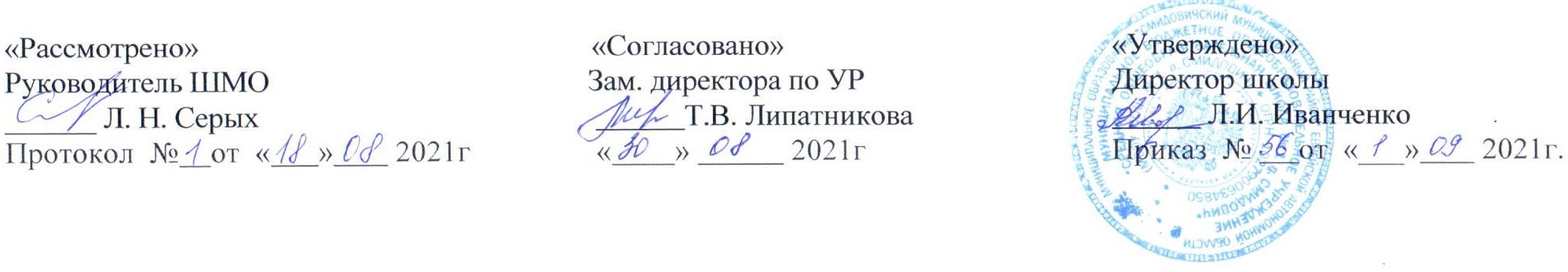 по историидля 10 класса(уровень базовый)Учитель: Берюков Михаил ГеннадьевичI квалификационная категорияна 2021-2022 учебный годп. Смидович 2021 г.РАБОЧАЯ ПРОГРАММАучебного курса «ИСТОРИЯ»для учащихся 10 класса   базовый уровеньПояснительная записка     В соответствии с требованиями  Федерального закона «Об образовании в Российской Федерации», ФГОС СОО  главной целью школьного исторического образования является формирование у учащегося целостной картины российской и мировой истории, учитывающей взаимосвязь всех ее этапов, их значимость для понимания современного места и роли России в мире, важность вклада каждого народа, его культуры в общую историю страны и мировую историю, формирование личностной позиции по основным этапам развития российского государства и общества, а также современного образа России.      Рабочая программа по учебному предмету «История» в 10 классе составлена на основе:

1. Федеральный закон от 29.12.2013 № 273-ФЗ «Об образовании в Российской Федерации». 2. Приказ от Минпросвещения России от 28.08.2020 № 442 «Об утверждении Порядка организации и осуществления образовательной деятельности по основным общеобразовательным программам – образовательным программам начального общего, основного общего и средне общего образования».3. Приказ Минобрнауки России от 17.05.2012 № 413 «Об утверждении федерального государственного образовательного стандарта среднего общего образования».4.  Постановление Главного государственного санитарного врача РФ от 28.09.2020 № 28 «Об утверждении санитарных правил СП 2.4.3648-20 «Санитарно-эпидемиологические требования к организации воспитания и обучения, отдыха и оздоровления детей и молодежи».5.  Приказ Минпросвещения России от 20.05.2020  № 254 «Об утверждении федерального перечня учебников, допущенных к использованию при реализации имеющих государственную аккредитацию образовательных программ начального общего, основного общего, среднего общего образования организациями, осуществляющими образовательную деятельность».6. Примерная основная общеобразовательная программа среднего общего образования, одобренная решением федерального учебно-методического объединения по общему образованию (протокол от 8 апреля 2015 г. №1/15)7. Авторской программы основного общего образования по информатике для 10-11 классов. (Составитель И.Г. Семакин, Е.К. Хеннер, Т.Ю. Шейной - М. Бином. Лаборатория знаний, 2013 г.).8. Учебный план школы на 2021-2022 учебный год.• Концепции нового учебно-методического комплекса по Отечественной истории
(Вестник образования, 2014, № 13; сайт Российского исторического общества
(http://rushistory.org/images/documents/kon);
• Авторской  программы А.А. Данилова «Рабочая программа и тематическое планирование курса «История России». 6―10  классы  :  учеб.  пособие  для  общеобразоват. организаций  /  А. А. Данилов, О. Н. Журавлева, И. Е. Барыкина. — М.: Просвещение, 2020.• Рабочей программы и поурочных рекомендаций  История. История России. 10-11 классы: учеб. пособие для общеобразоват. организаций: базовый уровень /Т.П. Андреевская ..- М.Просвещение,2021• Авторской программы и поурочные рекомендации 10 класс М.Л.Несмелова, Е.Г. Середнякова, А.О. Сороко-Цюпа «История. Всеобщая история. Новейшая история», учебное пособие для общеобразовательных организаций, базовый и углублённый уровень. -  М.: Просвещение, 2020.       В соответствии с ПООП СОО структурно предмет «История» на базовом уровне в 10 классах  включает учебные курсы Всеобщей (Новейшей) истории и Отечественной истории периода ХХ-нач. ХХ1 вв. («История России»), логически завершая учебный предмет «История» основной школы в соответствии с линейным принципом изучения. Внутренняя периодизация в рамках этих курсов учитывает сложившиеся традиции преподавания истории и необходимость сбалансированного распределения учебного материала.    Преподавание ведется на базовом уровне по  3 часа  в учебную неделю, т.е. 105 часов за учебный год. Предметы «История России» и «Всеобщая история» изучаются последовательно: сначала Отечественная история, а затем Всеобщая история.     В содержание курса истории России предусмотрено включение материала, посвященного изучению истории родного края XX - начала XXI в.   Содержание программы представлено следующими разделами: пояснительная записка; УМК; планируемые результаты освоения учебного предмета; содержание учебного предмета; тематическое планирование с указанием количества часов, отводимых на освоение каждой темы, КТП.          Основными задачами изучения учебного предмета «История» в старшей школе являются:- формирование представлений о современной исторической науке, ее специфике, методах исторического познания и роли в решении задач прогрессивного развития России в глобальном мире;- овладение комплексом знаний об истории России и человечества в целом, представлениями об общем и особенном в мировом историческом процессе;- формирование умений применять исторические знания в профессиональной и общественной деятельности, поликультурном общении;- овладение навыками проектной деятельности и исторической реконструкции с привлечением различных источников;- формирование умений вести диалог, обосновывать свою точку зрения в дискуссии по исторической тематике.      В соответствии с Концепцией нового учебно-методического комплекса по отечественной истории базовыми принципами школьного исторического образования являются:- идея преемственности исторических периодов, в т. ч. непрерывности процессов становления и развития российской государственности, формирования государственной территории и единого многонационального российского народа, а также его основных символов и ценностей;- рассмотрение истории России как неотъемлемой части мирового исторического процесса, понимание особенностей ее развития, места и роли в мировой истории и в современном мире;- ценности гражданского общества – верховенство права, социальная солидарность, безопасность, свобода и ответственность;воспитательный потенциал исторического образования, его исключительная роль в формировании российской гражданской идентичности и патриотизма;общественное согласие и уважение как необходимое условие взаимодействия государств и народов в Новейшей истории.- познавательное значение российской, региональной и мировой истории;формирование требований к каждой ступени непрерывного исторического образования на протяжении всей жизни.       Методологическая основа преподавания курса истории в школе базируется на следующих образовательных и воспитательных приоритетах:- принцип научности, определяющий соответствие учебных единиц основным результатам научных исследований;- многоуровневое представление истории в единстве локальной, региональной, отечественной и мировой истории, рассмотрение исторического процесса как совокупности усилий многих поколений, народов и государств;- многофакторный подход к освещению истории всех сторон жизни государства и общества;-  исторический подход как основа формирования содержания курса и межпредметных связей, прежде всего, с учебными предметами социально-гуманитарного цикла;- историко-культурологический подход, формирующий способности к межкультурному диалогу, восприятию и бережному отношению к культурному наследию.Планируемые результаты изучения учебного  курса «История»         В результате изучения учебного предмета «История» на уровне среднего общего образования выпускник научится:- рассматривать историю России как неотъемлемую часть мирового исторического процесса;- знать основные даты и временные периоды всеобщей и отечественной истории из раздела дидактических единиц;- определять последовательность и длительность исторических событий, явлений, процессов;- характеризовать место, обстоятельства, участников, результаты важнейших исторических событий;- представлять культурное наследие России и других стран;- работать с историческими документами;- сравнивать различные исторические документы, давать им общую характеристику;критически анализировать информацию из различных источников;- соотносить иллюстративный материал с историческими событиями, явлениями, процессами, персоналиями;- использовать статистическую (информационную) таблицу, график, диаграмму как источники информации;- использовать аудиовизуальный ряд как источник информации;-составлять описание исторических объектов и памятников на основе текста, иллюстраций, макетов, интернет-ресурсов;- работать с хронологическими таблицами, картами и схемами;- читать легенду исторической карты;- владеть основной современной терминологией исторической науки, предусмотренной программой;- демонстрировать умение вести диалог, участвовать в дискуссии по исторической тематике;- оценивать роль личности в отечественной истории ХХ века;-ориентироваться в дискуссионных вопросах российской истории ХХ века и существующих в науке их современных версиях и трактовках.           Выпускник получит возможность научиться: - демонстрировать умение сравнивать и обобщать исторические события российской и мировой истории, выделять ее общие черты и национальные особенности и понимать роль России в мировом сообществе;- устанавливать аналогии и оценивать вклад разных стран в сокровищницу мировой культуры;- определять место и время создания исторических документов;- проводить отбор необходимой информации и использовать информацию Интернета, телевидения и других СМИ при изучении политической деятельности современных руководителей России и ведущих зарубежных стран;- характеризовать современные версии и трактовки важнейших проблем отечественной и всемирной истории;- понимать объективную и субъективную обусловленность оценок российскими и зарубежными историческими деятелями характера и значения социальных реформ и контрреформ, внешнеполитических событий, войн и революций;- использовать картографические источники для описания событий и процессов новейшей отечественной истории и привязки их к месту и времени;- представлять историческую информацию в виде таблиц, схем, графиков и др., заполнять контурную карту;- соотносить историческое время, исторические события, действия и поступки исторических личностей ХХ века;- анализировать и оценивать исторические события местного масштаба в контексте общероссийской и мировой истории ХХ века;- обосновывать собственную точку зрения по ключевым вопросам истории России Новейшего времени с опорой на материалы из разных источников, знание исторических фактов, владение исторической терминологией;- приводить аргументы и примеры в защиту своей точки зрения;- применять полученные знания при анализе современной политики России;- владеть элементами проектной деятельности.Программа обеспечивает формирование личностных, метапредметных, предметных результатов.Важнейшими личностными результатами изучения истории на данном этапе обучения являются:-осознание и эмоционально положительное принятие своей идентичности как гражданина страны, члена семьи, этнической и религиозной группы, локальной и региональной общности на основе знания истории и основ культурного наследия человечества эпохи Новейшей истории;- освоение гуманистических и демократических традиций и ценностей современного общества, уважение прав и свобод человека через знакомство с политической историей европейских государств и США в XX в., процессами развития и трансформации политических идеологий и общественных движений (либерализма, консерватизма, социал-демократии, социализма,        национализма),        особенностями демократического и тоталитарного политических режимов;- осмысление социально-нравственного опыта предшествующих поколений, способность к определению своей позиции и ответственному поведению в современном обществе путём создания учебных ситуаций ценностного и нравственного выбора (дискуссий и обсуждений) при изучении таких исторических ситуаций, как возникновение и распространение фашизма в Европе, Первая и Вторая мировые войны и т. п.;- развитие эмпатии как осознанного понимания и сопереживания чувствам других, формирование чувства сопричастности к прошлому мировой цивилизации;- понимание культурного многообразия современного мира; уважение мировоззрения, истории, культуры, религии, традиций и ценностей своего и других народов на основе изучения различных стилевых направлений культуры XX в.;- формирование целостного мировоззрения, соответствующего современному уровню развития науки и общественной практики, учитывающего социальное, культурное, языковое, духовное многообразие мира в современную эпоху;- становление смыслообразования, т. е. установление учащимися связи между целью учебной деятельности и её мотивом;- складывание российской идентичности, способности к осознанию российской идентичности в поликультурном социуме, чувства причастности к историко-культурной общности российского народа и судьбе России, патриотизма, готовности к служению Отечеству, его защите;- формирование уважения к своему народу, чувства ответственности перед Родиной, гордости за свой край, свою Родину, прошлое и настоящее многонационального народа России, уважения к государственным символам (герб, флаг, гимн);формирование уважения к русскому языку как государственному языку Российской Федерации, являющемуся основой российской идентичности и главным фактором национального самоопределения;- воспитание уважения к культуре, языкам, традициям и обычаям народов, проживающих в Российской Федерации.  Метапредметные результаты изучения истории предполагают формирование следующих умений:- формирование межпредметных понятий, таких как факт, система, закономерность, анализ;- владение умениями работать с учебной и внешкольной информацией (анализировать и обобщать факты, составлять простой и развёрнутый планы, тезисы, конспект, формулировать и обосновывать выводы и т. д.), использование современных источников информации, в т. ч. материалов на электронных носителях, осуществление расширенного поиска информации с использованием ресурсов библиотек и Интернета;- целеполагание, включая постановку новых целей, преобразование практической задачи в познавательную, самостоятельный анализ условий достижения цели на основе учёта выделенных учителем ориентиров действия в новом учебном материале, планирование путей достижения цели;- организация и планирование учебного сотрудничества с учителем и одноклассниками, определение целей и функций участников, способов взаимодействия;- работа в группе, предполагающая установление эффективного сотрудничества и продуктивной кооперации; интеграция в группу сверстников и построение продуктивного взаимодействия как с ровесниками, так и со старшими по возрасту;- формулирование собственной позиции, её аргументация и координирование с позициями партнёров при выработке общего решения; спор и отстаивание своей позиции невраждебным для оппонентов образом;- учёт разных мнений и стремление к координации различных позиций в сотрудничестве;- установление и сравнение различных точек зрения перед выбором и принятием решения;умение задавать вопросы, необходимые для организации собственной деятельности и сотрудничества с партнёром;- адекватное использование речевых средств для решения различных коммуникативных задач, владение устной и письменной речью; построение монологического контекстного высказывания;- владение основами коммуникативной рефлексии;- реализация проектно-исследовательской деятельности;- выдвижение гипотезы о связях и закономерностях событий, процессов, объектов, проведение исследование её объективности (под руководством учителя);- формулирование умозаключений и выводов на основе аргументации; создание и преобразование моделей и схем для решения задач, перевод сложной информации из графического представления в текстовое и наоборот;- определение понятий, их обобщение — осуществление логической операции перехода от видовых признаков к родовому понятию, от понятия с меньшим объёмом к понятию с большим объёмом;- построение логического рассуждения и установление причинно-следственных связей;сравнение,  классификация, самостоятельный выбор оснований и критериев для указанных логических операций; классификация на основе дихотомического (раздвоенного) деления;- объяснение явлений, процессов, связей и отношений, выявляемых в ходе исследования;структурирование текста: умение выделять в нём главную идею, определять основное и второстепенное, выстраивать последовательность описываемых событий.;- самостоятельно определять цели, ставить и формулировать собственные задачи в образовательной деятельности и жизненных ситуациях;- оценивать ресурсы, в том числе время и другие нематериальные ресурсы, необходимые для достижения поставленной ранее цели;-сопоставлять имеющиеся возможности и необходимые для достижения цели ресурсы;организовывать эффективный поиск ресурсов, необходимых для достижения поставленной цели;- определять несколько путей достижения поставленной цели;- критически оценивать и интерпретировать информацию с разных позиций;- распознавать и фиксировать противоречия в информационных источниках;- осуществлять развёрнутый информационный поиск и ставить на его основе новые (учебные и познавательные) задачи;- искать и находить обобщённые способы решения задач;- приводить критические аргументы как в отношении собственного суждения, так и в отношении действий и суждений другого;- анализировать и преобразовывать проблемно-противоречивые ситуации;- развёрнуто, логично и точно излагать свою точку зрения с использованием адекватных (устных и письменных) языковых средств;- представлять публично результаты индивидуальной и групповой деятельности, как перед знакомой, так и перед незнакомой аудиторией.Предметные  результаты изучения курса включают:- целостные представления об историческом пути народов и государств мира в Новейшее время, понимание основ формирования постиндустриального (информационного) общества;- исторические знания о территории государств мира и их границах, об их изменениях на протяжении XX в., использование исторической карты для анализа и описания исторических процессов;- знания о социально-политическом устройстве крупнейших государств и регионов в XX в.;- знание основных идеологий XX в. (консерваторы, либералы, демократы, социалисты, коммунисты, националисты), их отличительных черт и особенностей, роли идеологий в политической жизни государств, в борьбе за права и свободы граждан;- понимание процессов индустриализации, монополизации, миграции населения, урбанизации, происходящих в экономике стран Европы, США, Латинской Америки, Азии и Африки в XX в.;- представления о достижениях в культуре европейских стран и США в XX в., понимание многообразия и разнообразия культурных достижений, причин формирования массовой культуры;- уважение к мировому культурному наследию, готовность применять исторические знания для выявления и сохранения исторических и культурных памятников мира;- установление синхронистических связей истории стран Европы, Америки и Азии с историей России;- способность применять понятийный аппарат исторического знания и приёмы исторического анализа для раскрытия сущности и значения событий и явлений Новейшего времени, их связи с современностью;- владение умениями получать и систематизировать информацию из различных исторических и современных источников, в т. ч. СМИ, раскрывая её социальную принадлежность и познавательную ценность;- расширение опыта оценочной деятельности на основе осмысления жизни и деятельности личностей, общественных групп и народов, а также переломных периодов всеобщей истории XX в.;- определение собственного отношения к дискуссионным проблемам (колониализм, всеобщее избирательное право и т. п.) всеобщей истории XX в., аргументация своей позиции.- рассматривать историю России как неотъемлемую часть мирового исторического процесса;- определять последовательность и длительность исторических событий, явлений, процессов;- характеризовать место, обстоятельства, участников, результаты важнейших исторических событий;- представлять культурное наследие России и других стран;- работать с историческими документами;- сравнивать различные исторические документы, давать им общую характеристику;- критически анализировать информацию из различных источников;- соотносить иллюстративный материал с историческими событиями, явлениями, процессами, персоналиями;- использовать статистическую (информационную) таблицу, график, диаграмму как источники информации;- использовать аудиовизуальный ряд как источник информации;- оставлять описание исторических объектов и памятников на основе текста, иллюстраций, макетов, интернет-ресурсов;- работать с хронологическими таблицами, картами и схемами, читать легенду исторической карты;- владеть основной современной терминологией исторической науки, предусмотренной программой;- демонстрировать умение вести диалог, участвовать в дискуссии по исторической тематике;- оценивать роль личности в отечественной истории ХХ в;- ориентироваться в дискуссионных вопросах российской истории ХХ в. и существующих в науке их современных версиях и трактовках- выполнять индивидуальный(ые) проект(ы).Оценка результатов
Результатом проверки уровня усвоения учебного материала является отметка. При оценке знаний, учащихся предполагается обращать внимание на правильность, осознанность, логичность и доказательность в изложении материала, точность использования терминологии, самостоятельность ответа. Оценка знаний предполагает учет индивидуальных особенностей учащихся, дифференцированный подход к организации работы.Базовый уровень достижений — уровень, который демонстрирует освоение учебных действий с опорной системой знаний в рамках диапазона (круга) выделенных задач.
Овладение базовым уровнем является достаточным для продолжения обучения на следующей ступени образования, но не по профильному направлению. Достижению базового уровня соответствует отметка «удовлетворительно» (или отметка «3», отметка «зачтено»).
Превышение базового уровня свидетельствует об усвоении опорной системы знаний на уровне осознанного произвольного овладения учебными действиями, а также о кругозоре, широте (или избирательности) интересов. Целесообразно выделить следующие два уровня, превышающие базовый:
• высокий уровень достижения планируемых результатов, оценка «отлично» (отметка «5»);
• повышенный уровень достижения планируемых результатов, оценка «хорошо» (отметка «4»);
• пониженный уровень достижений, оценка «неудовлетворительно» (отметка «2»);
Решение о достижении или недостижении планируемых результатов или об освоении или неосвоении учебного материала принимается на основе результатов выполнения заданий базового уровня. С введением  Стандарта критерий достижения/освоения учебного материала задаётся как выполнение не менее 50% заданий базового уровня или получение 50% от максимального балла за выполнение заданий базового уровня.
Критерий оценки устного ответа:
Отметка «5»: ответ полный и правильный на основании изученных теорий; материал изложен в определенной логической последовательности, литературным языком: ответ самостоятельный.
Отметка «4»: ответ полный и правильный на основании изученных теорий; материал изложен в определенной логической последовательности, при этом допущены две-три несущественные ошибки, исправленные по требованию учителя.
Отметка «3»: ответ полный, но при этом допущена существенная ошибка, или неполный, несвязный.
Отметка «2»: при ответе обнаружено непонимание учащимся основного содержания учебного материала или допущены существенные ошибки, которые учащийся не смог исправить при наводящих вопросах учителя.
     Примечание. По окончании устного ответа учащегося педагогом даётся краткий анализ ответа, объявляется мотивированная оценка. Возможно привлечение других учащихся для
анализа ответа, самоанализ, предложение оценки.
Критерии выставления оценок за проверочные тесты.
1. Критерии выставления оценок за тест, состоящий из 10 вопросов.
Время выполнения работы: 10-15 мин.
Оценка «5» - 10 правильных ответов, «4» - 7-9, «3» - 5-6, «2» - менее 5 правильных
ответов.
2. Критерии выставления оценок за тест, состоящий из 20 вопросов.
Время выполнения работы: 30-40 мин.
Оценка «5» - 18-20 правильных ответов, «4» - 14-17, «3» - 10-13, «2» - менее 10
правильных ответов.
Нормы оценки знаний за выполнение теста учащихся по истории.Содержание учебного курса «История» 10 класс 70 ч«История. История России»10 класс  (40 ч)Раздел I. Россия в годы «великих потрясений». (11 ч)Россия в Первой мировой войнеРоссия и мир накануне Первой мировой войны. Вступление России в войну. Геополитические и военно-стратегические планы командования. Боевые действия на австро-германском и Кавказском фронтах, взаимодействие с союзниками по Антанте. Брусиловский прорыв и его значение. Массовый героизм воинов. Людские потери. Плен. Тяготы окопной жизни и изменения в настроениях солдат. Политизация и начало морального разложения армии. Власть, экономика и общество в условиях войны. Милитаризация экономики. Формирование военно-промышленных комитетов. Пропаганда патриотизма и восприятие войны обществом. Введение государством карточной системы снабжения в городе и развёрстки в деревне. Нарастание экономического кризиса и смена общественных настроений: от патриотического подъёма к усталости и отчаянию от войны. Кадровая чехарда в правительстве.Взаимоотношения представительной и исполнительной ветвей власти. «Прогрессивный блок» и его программа. Распутинщина и десакрализация власти. Политические партии и война: оборонцы, интернационалисты и «пораженцы». Влияние большевистской пропаганды. Возрастание роли армии в жизни общества.Великая российская революция 1917 г.Российская империя накануне революции. Территория и население. Объективные и субъективные причины обострения экономического и политического кризиса. Война как революционизирующий фактор. Основные социальные слои, политические партии и их лидеры накануне революции. Основные этапы и хронология революции 1917 г. Февраль - март: восстание в Петрограде и падение монархии. Конец российской империи. Формирование Временного правительства и программа его деятельности. Петроградский Совет рабочих и солдатских депутатов и его декреты. Весна - лето: «зыбкое равновесие» политических сил при росте влияния большевиков во главе с В. И. Лениным. Июльский кризис и конец «двоевластия». Выступление Корнилова против Временного правительства. 1 сентября 1917 г.: провозглашение России республикой. 25 октября (7 ноября по новому стилю): свержение Временного правительства и взятие власти большевиками («октябрьская революция»). Создание коалиционного правительства большевиков и левых эсеров. В. И. Ленин как политический деятель.Первые революционные преобразования большевиковДиктатура пролетариата как главное условие социалистических преобразований. Первые мероприятия большевиков в политической и экономической сферах. Борьба за армию. Декрет о мире и заключение Брестского мира. Отказ новой власти от финансовых обязательств Российской империи. Национализация промышленности.«Декрет о земле» и принципы наделения крестьян землёй. Отделение церкви от государства и школы от церкви.Созыв и разгон Учредительного собранияСлом старого и создание нового госаппарата. ВЦИК Советов. Совнарком. ВЧК по борьбе с контрреволюцией и саботажем. Создание Высшего совета народного хозяйства (ВСНХ) и территориальных совнархозов. Первая Конституция России 1918 г.Гражданская война и ее последствияУстановление советской власти в центре и на местах осенью 1917 – весной 1918 гг.: Центр, Украина, Поволжье, Урал, Сибирь, Дальний Восток, Северный Кавказ и Закавказье, Средняя Азия. Начало формирования основных очагов сопротивления большевикам. Восстание чехословацкого корпуса. Гражданская война как общенациональная катастрофа. Человеческие потери. Причины, этапы и основные события Гражданской войны. Военная интервенция. Палитра антибольшевистских сил: их характеристика и взаимоотношения. Комуч, Директория, правительства А.В. Колчака, А.И. Деникина и П.Н. Врангеля. Повстанчество в Гражданской войне. Будни села: «красные» продотряды и «белые» реквизиции. Политика «военного коммунизма». Продразвёрстка, принудительная трудовая повинность, сокращение роли денежных расчётов и административное распределение товаров и услуг. Разработка плана ГОЭЛРО. Создание регулярной Красной Армии. Использование военспецов. Выступление левых эсеров. Террор «красный» и «белый» и его масштабы. Убийство царской семьи. Польско-советская война. Поражение армии Врангеля в Крыму.Причины победы Красной Армии в Гражданской войне. Вопрос о земле. Декларация прав народов России и её значение. Последние отголоски Гражданской войны в регионах в конце 1921-1922 гг.Идеология и культура периода Гражданской войны и «военного коммунизма»Ликвидация сословных привилегий. Проблема массовой детской беспризорности. Влияние военной обстановки на психологию населения.Наш край в годы революции и гражданской войны.  Раздел II. Советский Союз в 1920–1930-е гг. (15 ч)СССР в годы нэпа. 1921–1928 гг.Катастрофические последствия Первой мировой и Гражданской войн. Демографическая ситуация в начале 1920-х гг. Экономическая разруха. Голод 1921–1922 г. и его преодоление. Реквизиция церковного имущества, сопротивление верующих и преследование священнослужителей. Крестьянские восстания в Сибири, на Тамбовщине, в Поволжье и др. Кронштадтское восстание. Отказ большевиков от «военного коммунизма» и переход к новой экономической политике (нэп). Использование рыночных механизмов и товарно-денежных отношений для улучшения экономической ситуации. Замена продразвёрстки в деревне единым продналогом. Иностранные концессии. Стимулирование кооперации. Финансовая реформа 1922–1924 гг. Создание Госплана и разработка годовых и пятилетних планов развития народного хозяйства.Предпосылки и значение образования СССР. Принятие Конституции СССР 1924 г. Административно-территориальные реформы 1920-х гг. Ликвидация небольшевистских партий и установление в СССР однопартийной политической системы. Смерть В. И. Ленина и борьба за власть. В. И. Ленин в оценках современников и историков. Социальная политика большевиков. Положение рабочих и крестьян.Советский Союз в 1929–1941 гг.«Великий перелом». Перестройка экономики на основе командного администрирования. Форсированная индустриализация: региональная и национальная специфика. Создание рабочих и инженерных кадров. Ликвидация частной торговли и предпринимательства. Кризис снабжения и введение карточной системы. Коллективизация сельского хозяйства и её трагические последствия. «Раскулачивание». Сопротивление крестьян. Становление колхозного строя.Создание МТС. Голод в СССР в 1932–1933 гг. как следствие коллективизации. Крупнейшие стройки первых пятилеток в центре и национальных республиках. Создание новых отраслей промышленности. Результаты, цена и издержки модернизации. Превращение СССР в аграрно-индустриальную державу. Ликвидация безработицы. Утверждение «культа личности» Сталина. Органы госбезопасности и их роль в поддержании диктатуры. Ужесточение цензуры. Издание «Краткого курса» истории ВКП(б) и усиление идеологического контроля над обществом. Введение паспортной системы. Массовые политические репрессии 1937–1938 гг. Результаты репрессий на уровне регионов и национальных республик. Репрессии против священнослужителей. ГУЛАГ: социально-политические и национальные характеристики его контингента. Советская социальная и национальная политика 1930-х гг. Пропаганда и реальные достижения. Конституция СССР 1936 г.Культурное пространство советского общества в 1920–1930-е гг. Повседневная жизнь и общественные настроения в годы нэпа. Повышение общего уровня жизни. Наступление на религию. «Союз воинствующих безбожников».Культура периода нэпа. Пролеткульт и нэпманская культура. Борьба с безграмотностью. Культура и идеология. Общественный энтузиазм периода первых пятилеток.Культурная революция. От обязательного начального образования – к массовой средней школе. Социалистический реализм как художественный метод. Литература и кинематограф 1930-х годов. Повседневность 1930-х годов.Пионерия и комсомол. Военно-спортивные организации. Жизнь в деревне. Личные подсобные хозяйства колхозников.Внешняя политика СССР в 1920–1930-е годы. Внешняя политика: от курса на мировую революцию к концепции «построения социализма в одной стране». Попытки организовать систему коллективной безопасности в Европе. Вооруженные конфликты на озере Хасан, реке Халхин-Гол и ситуация на Дальнем Востоке в конце 1930-х гг.СССР накануне Великой Отечественной войны. Форсирование военного производства и освоения новой техники. Ужесточение трудового законодательства. Мюнхенский договор 1938 г. и угроза международной изоляции СССР. Заключение договора о ненападении между СССР и Германией в 1939 г. Включение в состав СССР Латвии, Литвы и Эстонии; Бессарабии, Северной Буковины, Западной Украины и Западной Белоруссии. «Зимняя война» с Финляндией.Наш край в 1920-1930-е гг.Повторительно-обобщающий урок по разделу II.Раздел III. Великая Отечественная война. 1941-1945 гг. (13 ч)Первый период войны (июнь 1941 – осень 1942 гг.). Вторжение. План «Барбаросса». Соотношение сил сторон на 22 июня 1941 г. Вторжение Германии и её сателлитов на территорию СССР. Брестская крепость. Массовый героизм воинов – всех народов СССР. Причины поражений Красной Армии на начальном этапе войны. Чрезвычайные меры руководства страны, образование Государственного комитета обороны. И. В. Сталин – Верховный главнокомандующий. Смоленское сражение. Начало блокады Ленинграда. Оборона Одессы и Севастополя. Срыв гитлеровских планов «молниеносной войны».Битва за Москву. Наступление гитлеровских войск: Москва на осадном положении. Парад 7 ноября на Красной площади. Переход в контрнаступление и разгром немецкой группировки под Москвой. Наступательные операции Красной Армии зимой-весной 1942 г. Итоги Московской битвы. Блокада Ленинграда. Героизм и трагедия гражданского населения. Эвакуация ленинградцев. «Дорога жизни». Перестройка экономики на военный лад. Нацистский оккупационный режим. «Генеральный план Ост». Массовые преступления гитлеровцев против советских граждан. Начало массового сопротивления врагу. Развёртывание партизанского движения. Коренной перелом в ходе войны (осень 1942 – 1943 гг.). Сталинградская битва. Германское наступление весной-летом 1942 г. Поражение советских войск в Крыму. Битва за Кавказ. Оборона Сталинграда. Окружение неприятельской группировки под Сталинградом. Разгром окружённых под Сталинградом гитлеровцев. Итоги и значение победы Красной Армии под Сталинградом. Битва на Курской дуге. Соотношение сил. Провал немецкого наступления. Танковые сражения под Прохоровкой и Обоянью. Переход советских войск в наступление. Итоги и значение Курской битвы. Битва за Днепр. Освобождение Левобережной Украины и форсирование Днепра. Освобождение Киева. Итоги наступления Красной армии летом - осенью 1943 г. Прорыв блокады Ленинграда в январе 1943 г. Значение героического сопротивления Ленинграда. Развёртывание массового партизанского движения. Человек и война: единство фронта и тыла. «Все для фронта, все для победы!». Трудовой подвиг народа. Повседневность военного времени. Военная дисциплина на производстве. Карточная система и нормы снабжения в городах. Положение в деревне. Культурное пространство войны. Песня «Священная война» — призыв к сопротивлению врагу. Советские писатели, композиторы, художники, учёные в условиях войны. Выступления фронтовых концертных бригад. Государство и церковь в годы войны. СССР и союзники. Проблема второго фронта. Ленд-лиз. Тегеранская конференция 1943 г.Победа СССР в Великой Отечественной войне. Окончание Второй мировой войны (1944 – сентябрь 1945 гг.). Завершение освобождения территории СССР. Освобождение правобережной Украины и Крыма. Битва за Берлин и окончание войны в Европе. Висло-Одерская операция. Битва за Берлин. Капитуляция Германии. Война и общество. Военно-экономическое превосходство СССР над Германией в 1944–1945 гг. Восстановление хозяйства в освобождённых районах. Реэвакуация и нормализация повседневной жизни. ГУЛАГ. Депортации «репрессированных народов». Антигитлеровская коалиция. Открытие Второго фронта в Европе. Ялтинская конференция 1945 г.: основные решения и дискуссии. Потсдамская конференция. Судьба послевоенной Германии. Политика денацификации, демилитаризации, демонополизации, демократизации (четыре «Д»). Решение проблемы репараций. Советско-японская война 1945 г. Разгром Квантунской армии. Нюрнбергский и Токийский судебные процессы. Осуждение главных военных преступников.Итоги Великой Отечественной и Второй мировой войны. Решающий вклад СССР в победу антигитлеровской коалиции. Людские и материальные потери. Изменения политической карты Европы.Наш край в годы Великой Отечественной войны.Повторительно-обобщающий урок по главе III (История России). (1 час) «Всеобщая история. Новейшая история»10 класс    базовый уровень    (28 ч)Раздел I. Мир накануне и в годы Первой мировой войны. (5 ч)Мир накануне Первой мировой войны. Новейшая история как историческая эпоха. Мир в нач. XX в. — предпосылки глобальных конфликтов. Вторая промышленно-технологическая революция как основа перемен. Индустриальное общество: главные векторы исторического развития, лидеры и догоняющие, особенности модернизации. Формирование единого мирового хозяйства. Новое соотношение сил и обострение конкуренции между индустриальными державами. Социальные реформы и милитаризация как два альтернативных пути реализации накопленного передовыми странами экономического потенциала. Демократизация политической жизни. Партии и главные линии политической борьбы. Основные политические идеологии: консерватизм, либерализм, социализм. Эволюция социал-демократии в сторону социал-реформизма. Появление леворадикального крыла в социал-демократии. Рост националистических настроений. «Новый империализм». Происхождение Первой мировой войны. Суть «нового империализма». Завершение территориального раздела мира между главными колониальными державами в начале XX в. и борьба за передел колоний и сфер влияния. Нарастание противоречий. Раскол великих держав на два противоборствующих блока: Антанта и Тройственный союз. Гаагские конвенции и декларации Локальные конфликты как предвестники «Великой войны».Первая мировая война. 1914—1918 гг. Июльский (1914) кризис, повод и причины Первой мировой войны. Цели и планы участников. Характер войны. Основные фронты, этапы и сражения Первой мировой войны. Сражение на Марне. Победа российской армии под Гумбиненом и поражение под Танненбергом. Наступление российских войск в Галиции. Изменение состава участников двух противоборствующих коалиций: Четверной союз и Антанта.. Битва при Вердене. Сражение на Сомме. Геноцид в Османской империи. Брусиловский прорыв. Вступление в войну США. Великая российская революция 1917 г. и выход Советской России из войны. Сражение под Амьеном. Капитуляция государств Четверного союза. Итоги войны. Масштабы человеческих потерь, социальных потрясений и разрушений. Политические и морально-психологические последствия войны.Раздел II. Межвоенный период (1918-1939). (16 ч)Последствия войны: революции и распад империй. Социальные последствия Первой мировой войны. Формирование массового общества. «Восстание масс» — вовлечение широких масс в политику и общественную жизнь. Изменения в расстановке политических сил. Рост влияния социал-демократов, вставших на путь реформ. Образование представителями леворадикального крыла в социал-демократии коммунистических партий. Создание Коммунистического Интернационала (Коминтерна) в 1919 г. и его роль в мировой политике. Активизация праворадикальных сил - образование и расширение влияния фашистских партий. Революции, распад империй и образование новых государств как политический результат Первой мировой войны. Международная роль Великой российской революции 1917 г. Революция в Германии 1918-1919 гг.. Венгерская советская республика 1919 г. Распад Российской империи. Революция в Турции 1918-1923 гг. и кемализм.Версальско-Вашингтонская система. Международные отношения в 1920-е гг. Парижская мирная конференция 1919 г.: надежды и планы участников. Программа «14 пунктов» В. Вильсона как проект послевоенного мирного урегулирования. Новая карта Европы по Версальскому мирному договору. Идея Лиги Наций как гаранта сохранения мира. Вашингтонская конференция 1921—1922 гг. Оформление Версальско-Вашингтонской системы послевоенного мира и ее противоречия. Новое соотношение сил между великими державами. Неустойчивость новой системы международных отношений. Развитие международных отношений в 1920-е гг. Генуэзская конференция 1922 г. Советско-германское соглашение в Рапалло 1922 г. Начало признания Советской России. Планы Дауэса и Юнга. Эра пацифизма в 1920-е гг. Локарнские договоры 1925 г.Страны Запада в 1920-е гг. США. Великобритания. Франция. Германия.Противоречия послевоенной стабилизации. Экономический бум (эра «просперити»), торжество консерватизма и охранительная реакция на «красную угрозу» в США. Перемещение экономического центра капиталистического мира в Соединенные Штаты. Эпоха зрелого индустриального общества. Политическая нестабильность и трудности послевоенного восстановления в Европе. Коалиционные правительства в Великобритании, участие лейбористской (рабочей) партии в управлении страной. Кризис Веймарской республики в Германии, фашистский «пивной путч» в Мюнхене 1923 г.Мировой экономический кризис 1929—1933 гг. Великая депрессия. Пути выхода. Причины экономического кризиса 1929—1933 гг. и его масштабы. Социальнополитические последствия мирового экономического кризиса. Проблема соотношения рынка и государственного регулирования. Два альтернативных пути выхода из кризиса и их реализация в странах Европы и США. Либерально- демократическая модель - обеспечение прав граждан, социальные реформы и государственное регулирование. Кейнсианство как идеология и практика государственного регулирования экономики: массовому производству должно соответствовать массовое потребление (спрос). Тоталитарные и авторитарные режимы - свертывание демократии, государственный контроль, использование насилия и внешняя экспансия. Типы политических режимов, главные черты и особенности. Причины наступления тоталитаризма и авторитаризма в 1920 - 1930-е гг.Страны Запада в 1930-е гг. США: «новый курс» Ф. Д. Рузвельта. Великобритания: «национальное правительство». Основные экономические и социальные реформы «Нового курса» Ф. Д. Рузвельта: закон о восстановлении промышленности, закон о регулировании сельского хозяйства, Закон Вагнера о трудовых отношениях, закон о социальном страховании и др. Начало социально-ориентированного этапа развития современного капиталистического государства как главный исторический итог «Нового курса». Особенности экономического кризиса 1929 - 1933 г. в Великобритании.Нарастание агрессии в мире. Установление нацисткой диктатуры в Германии. Кризис Веймарской республики в Германии. Политическая нестабильность и обострение социальных проблем в условиях мирового экономического кризиса. Нацистская партия на пути к власти.Идеология национал-социализма: предпосылки формирования, основные идеи, пропаганда. Условия утверждения тоталитарной диктатуры в Германии. Этапы установления фашистского режима (1933—1939). Поджег Рейхстага и принятие чрезвычайного законодательства. Роспуск партий, профсоюзов, закон о единстве партии и государства 1933 г. «Ночь длинных ножей». «Хрустальная ночь». Нюренбергские законы. Роль нацистской партии и фашистского корпоративного государства в экономической, общественно-политической и культурной жизни страны. Милитаризация и подготовка к войне. Особенности германского фашизма как террористической тоталитарной нацистской диктатуры. Внешняя политика Германии в 1930-е гг.Борьба с фашизмом. «Народный фронт» во Франции и Испании. Гражданская война в Испании. Австрия: от демократии к авторитарному режиму. Политическая неустойчивость во Франции в годы мирового экономического кризиса в начале 1930-х гг. Фашистский путч 1934 г. Формирование единого антифашистского фронта. VII Конгресс Коминтерна о Едином фронте в борьбе с фашизмом. Победа на выборах коалиции «Народного фронта» (социалистов, коммунистов, либералов) во Франции в 1936 г. Политика «Народного фронта» в 1936 - 1939 гг.: запрет военизированных фашистских организаций и прогрессивное социальное законодательство. Снятие угрозы фашизма и обеспечение социальной стабильности.Революция 1931 г. в Испании и свержение монархии. Раскол в испанском обществе: левый и правый лагерь. Непримиримые противоречия среди левых сил. Победа «Народного фронта» в Испании в 1936 г. Мятеж Франко и начало Гражданской войны (1936 - 1939). Поддержка мятежников фашисткой Италией и нацисткой Германией. Политика «невмешательства» западных держав. Испанская республика и советский опыт. Интернациональные бригады добровольцев. Советская помощь Испании. Поражение Испанской республики.Международные отношения в 1930-е гг. Политика «умиротворения» агрессора. Конец эры пацифизма и крах Версальско-Вашингтонской системы. Односторонний пересмотр Версальского договора нацисткой Германией в 1933—1936 гг. Агрессивные действия Германии, Италии и Японии. Несостоятельность Лиги Наций. Политика «умиротворения» агрессоров со стороны ведущих стран Европы и нейтралитет США. Создание оси Берлин — Рим — Токио (1937). Мюнхенский сговор (1938) и присоединение Судетской области Чехословакии к Германии. Ликвидация независимости чехословацкого государства. Провал идеи коллективной безопасности в Европе. Англо-франко-советские переговоры весной-летом 1939 г. Советско-германские договоры (1939), секретные соглашения к ним и их последствия.Восток в первой половине XX в. Положение в странах Востока в первой половине XX в. Проблема модернизации и сохранения традиций. Своеобразие японской модернизации. «Японский дух, европейское знание». Реформы и революции в Китае в первой половине XX в. Синьхайская революция 1911 - 1912 гг. Национальная революция 1925—1927 гг. «Северный поход» Чан Кайши и объединение Китая. Реформы Чан Кайши - капиталистическая модернизация и восстановление роли конфуцианства. Гражданская война Чан Кайши с коммунистами в 1928—1937 гг. Советское движение и причины его поражения («Великий поход» коммунистов). Агрессия Японии в Северном Китае. Японокитайская война 1937-1945 гг.Колониальные порядки и развитие демократического самоуправления в Индии. Индийский национальный конгресс. М. Ганди и его учение. Кампании ненасильственного сопротивления и их роль в ликвидации колониального режима.Раздел III. Вторая мировая война. (6 ч) Вторая мировая война. 1939—1945 гг. Причины и характер Второй мировой войны. Периодизация, фронты, участники. Начало войны. Вторжение гитлеровских войск в Польшу. «Странная война» на Западном фронте. Политика СССР на начальном этапе Второй мировой. Захват гитлеровской Германией Дании и Норвегии. Поражение Франции в июне 1940 г. Битва за Британию.Нападение Германии на СССР 22 июня 1941 г. Великая Отечественная война - составная часть Второй мировой войны. Восточный фронт - главный фронт в победе над фашизмом. Провал молниеносной войны на советско-германском фронте. Начало контрнаступления под Москвой в декабре 1941 г. Первое поражение гитлеровской Германии во Второй мировой войне.Коренной перелом в ходе Второй мировой войны. Сталинградская Битва. Курская битва. Переход летом 1943 г. стратегической инициативы в войне к Красной Армии.Начало войны на Тихом океане. Нападение Японии на США. Пёрл- Харбор 1 декабря 1941 г. Захват Японией Юго-Восточной Азии и островов Тихого океана. Бой у о. Мидуэй в июне 1942. Перелом в войне на Тихом океане в 1943 г. Военный действия в Северной Африке. Битва при Эль-Аламейне в октябре-ноябре 1942 г. Освобождение от германо-итальянских войск Северной Африки летом 1943. Высадка англо-американских войск в Сицилии. Свержение режима Муссолини в сентябре 1943 г.Антигитлеровская коалиция. Атлантическая хартия. Ленд-лиз. Тегеранская конференция «большой тройки» 2 ноября — 1 декабря1943 г. Вопрос об открытии Второго фронта во Франции.Нацистский «новый порядок» на оккупированных территориях. Геноцид. Холокост. Концентрационные лагеря. Вывоз населения для принудительных работ. Насильственное переселение. Массовое уничтожение военнопленных и гражданских лиц. Движение Сопротивления. Освободительные армии в Греции и Югославии.Завершающий период Второй мировой войны. Фронтальное наступление Красной Армии в 1944 г. Операция «Багратион». Начало освобождения Европы. Открытие Второго фронта во Франции 6 июня 1944 г. Кризис нацистского режима, заговор и покушение на Гитлера 20 июля 1944 г.Провал контрнаступления немецко-фашистских войск в Арденнах в январе 1945 г. Висло-Одерская операция Красной Армии в январе-феврале 1945 г. Освобождение Польши. Крымская (Ялтинская) конференция трех держав 4 - 11 февраля 1945 г. Берлинская операция Красной Армии в апреле мае 1945 г. и взятие Берлина. Безоговорочная капитуляция Германии 8 мая 1945. Решающая роль СССР в освобождении Европы. Берлинская (Потсдамская) конференция трех держав 17 июля - 2 августа 1945 г.Наступление союзников против Японии. Разгром японского флота у о. Лейте в октябре 1944 г. Атомные бомбардировки Хиросимы и Нагасаки 6 и 9 августа 1945 г. Вступление СССР в войну против Японии 8 августа 1945 г. и разгром Квантунской армии. Капитуляция Японии 2 сентября 1945 г. Окончание Второй мировой войны.Жертвы. Потери. Цена Победы для человечества. Решающей вклад СССР в победу.Итоги Второй мировой войны. Послевоенное урегулирование. Главный итог Второй мировой войны - разгром нацисткой Германии, фашисткой Италии и империалистической Японии. Победила Антигитлеровская коалиция государств, объединившаяся на демократической основе. Решающая роль СССР в Победе над фашизмом. Последствия Второй мировой войны. Введение в практику понятия преступления против человечности. Мирное урегулирование. Оккупация, демилитаризация, денацификация, демократизация и декартелизация Германии. Распад Антигитлеровской коалиции. Сан-Францистская конференция и проблема мирного договора с Японией. Образование ООН. Нюрнбергский процесс над главными военными преступниками. Токийский процесс над главными японскими военными преступниками.Итоговое повторение. (1 час)Учебно-тематический план по учебному курсу «История» 10 класс Календарно-тематическое планирование по учебному курсу «История»10 класс  базовый уровень(3 ч в нед./105 ч: История России – 70 ч, Всеобщая история –35 ч)2021-22 уч.годПРИЛОЖЕНИЕ К РАБОЧЕЙ ПРОГРАММЕМатериалы для промежуточной аттестацииКИМ по промежуточной аттестации за 2021-2022 учебный год по истории 10 классПеречень элементов содержания и требований к уровню подготовки учащихся,проверяемых в процессе мониторинга Промежуточная аттестация по истории10 классI вариантИнструкция по выполнению работыПроверочная работа включает в себя 17 заданий. На выполнение работы по истории отводится 40 мин.	Записывайте ответы на задания в отведённом для этого месте в работе. В случае записи неверного ответа зачеркните его и запишите рядом новый. При выполнении заданий Вы можете использовать черновик. Записи в черновике проверяться и оцениваться не будут. Советуем выполнять задания в том порядке, в котором они даны. Для экономии времени пропускайте задание, которое не удаётся выполнить сразу, и переходите к следующему. Если после выполнения всей работы у Вас останется время, Вы сможете вернуться к пропущенным заданиям. Баллы, полученные Вами за выполненные задания, суммируются. Постарайтесь выполнить как можно больше заданий и набрать наибольшее количество баллов.Желаем успеха!Расположите в хронологической последовательности исторические события. Запишите цифры, которыми обозначены исторические события, в правильной последовательности в таблицу.1) II Всероссийский съезд Советов2)  создание Антанты3)  битва на Сомме4)  битва при ГумбинненеОтвет: 2.  Установите соответствие между событиями и годами: к каждой позиции первого столбца подберите соответствующую позицию из второго столбца. Ответ:Запишите в таблицу выбранные цифры под соответствующими буквами.Какие три из перечисленных явлений относятся к «военному коммунизму»? Соответствующие цифры запишите в ответ.1) аренда мелких и средних предприятий2) продразвёрстка3) всеобщая трудовая повинность4) концессии иностранным предпринимателям5) бесплатные коммунальные услуги6) широкое кооперативное движениеОтвет: _________________Установите соответствие между датами и событиями.Запишите в таблицу выбранные буквы под соответствующими цифрами.Ответ:Ниже приведён ряд терминов, понятий. Все они, за исключением двух, относятся к СССР 1920-х гг. Найдите и запишите порядковые номера терминов, относящихся к другому историческому периоду.Ответ: Прочтите отрывок из статьи политического деятеля. «Советская власть, в полном соответствии со своими основными целями, покровительствует кооперации, торговой и производственной. До самого последнего времени, однако, производственная кооперация в деревне (колхозы) занимала очень небольшое место в сельском хозяйстве. <…>Между тем за самый последний период … [она] приняла, совершенно неожиданно для руководства, грандиозный размах. Достаточно сказать, что по плану коллективное хозяйство должно было охватить к концу пятилетияоколо 20 % крестьянских хозяйств. Между тем … [кооперация в деревне] захватила уже сейчас, т. е. в начале второго года, более 40 %. При сохранении этого темпа колхозы охватят всё крестьянство в течение ближайшего года-двух. Казалось бы, гигантский успех? На самом деле — гигантская опасность.<…> Коллективное хозяйство есть, прежде всего, крупное хозяйство. Рациональные размеры хозяйства определяются, однако, характером применяемых им средств и методов производства. Из крестьянских сох икрестьянских кляч, хотя бы и объединённых, нельзя создать крупного сельского хозяйства, как из суммы рыбачьих лодок нельзя сделать парохода. [Кооперация] сельского хозяйства может быть только результатом его механизации. Отсюда вытекает, что общий объём индустриализации страны предопределяет допустимый размах … [кооперации] сельского хозяйства.На деле эти два процесса оказались, однако, в настоящее время совершенно разорваны. Как ни быстро идёт развитие советской индустрии, но она всё же является и долго ещё останется чрезвычайно отсталой».Используя отрывок, выберите в приведённом списке три верных суждения. Запишите в ответ цифры, под которыми они указаны.1) Статья была написана в начале 1920-х гг.2) Политика, об осуществлении которой идёт речь в отрывке, предполагала отмену продразвёрстки.3) Автор обращает внимание на неожиданные для руководства государства низкие темпы осуществления кооперации в деревне.4) Автор выражает обеспокоенность темпами изменения доли колхозов в структуре сельского хозяйства.5) Автор выражает убеждённость в том, что ключевым фактором, способным обеспечить успех описанного движения за кооперацию в сельском хозяйстве, является механизация.6) Одной из задач политики, об особенностях осуществления которой идёт речь в отрывке, являлось установление социалистических производственных отношений в деревне.Запишите в ответ цифры, под которыми они указаны.Ответ: Заполните пропуски в данных предложениях, используя приведённый ниже список пропущенных элементов: для каждого предложения, обозначенного буквой и содержащего пропуск, выберите номер нужного элемента.А)____________ впервые произвёл таран в ночном воздушном бою, сбив на подступах к Москве вражеский бомбардировщик.Б) В годы Великой Отечественной войны немцы 900 дней осаждали город ____________.В) Курская битва была в ____________.Пропущенные элементы:1) В. В. Талалихин2) Н. Ф. Гастелло3) 1942 г.4) 1943 г.5) Сталинград6) ЛенинградЗапишите в ответ цифры, расположив их в порядке, соответствующем буквам:  Заполните пустые ячейки таблицы, используя представленные в приведённом ниже списке данные. Для каждой ячейки, обозначенной буквами, выберите номер нужного элемента. Пропущенные элементы:Рассмотрите схему событий одного из периодов Великой Отечественной войны и выполните задания 9-11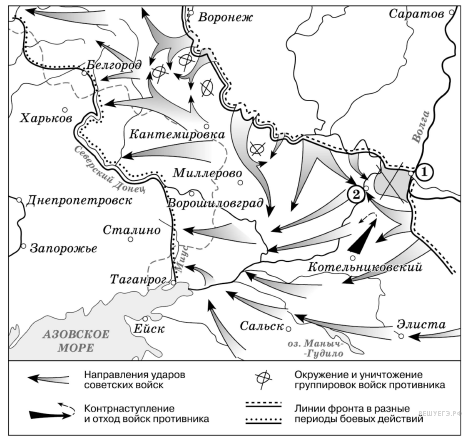 Укажите название города, обозначенного на схеме цифрой «1».Ответ_______________________Заполните пропуск в следующей фразе: «Изображённое на схеме сражение произошло в тысяча девятьсот сорок ______ году». Ответ:____________11.Какие суждения, относящиеся к событиям, обозначенным на схеме, являются верными? Выберите три суждения из шести предложенных. Запишите в таблицу цифры, под которыми они указаны.1) На схеме обозначены боевые действия до конца .2) События, обозначенные на схеме, явились первым наступлением Красной армии в ходе Великой Отечественной войны.3) На схеме обозначены боевые действия Красной армии в ходе операции «Уран».4) Участником событий, обозначенных на схеме, являлся К. К. Рокоссовский.5) В кольце окружения, обозначенном на схеме, оказалось более 2 млн немецких солдат.6) События, обозначенные на схеме стрелками, начались в ноябре .Ответ: 12. Укажите плакаты, созданные в период войны, событиям которой посвящён почтовый блок. В ответе запишите две цифры, под которыми они указаны.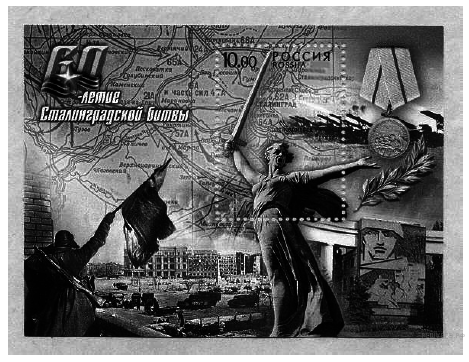 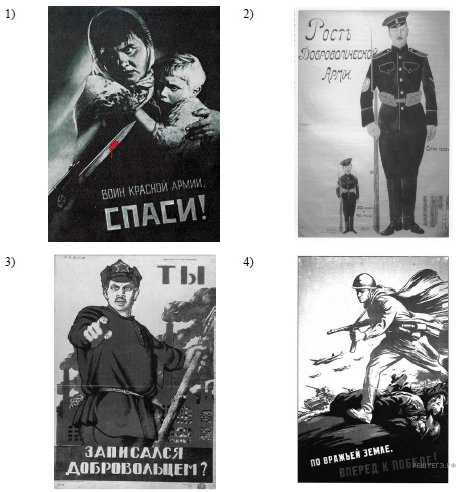 Ответ: Ответы:%
выполнения0-3940-5960-7980-100Отметка«2»«3»«4»«5»№ №РазделМодуль воспитательной программы «Школьный урок»Кол-во/ч1«ИСТОРИЯ РОССИИ» ( 70ч)Раздел I. Россия в годы «великих потрясений»День знаний.222Раздел II. Советский Союз в 1920 – 1930-х гг.Памятные даты.Исторический календарь.263Раздел III. Великая Отечественная война. 1941 – 1945 гг.194Итоговое повторение2Итого:5«ВСЕОБЩАЯ ИСТОРИЯ. НОВЕЙШАЯ ИСТОРИЯ»  (30 часов)Раздел I. Мир накануне и в годы Первой мировой войныПредметная олимпиада. Дистанционные олимпиады на сайте Учи.ру и Время знаний56Раздел II. Межвоенный период (1918 – 1939 гг.)Интернет конкурсы на портале   Эрудит. Онлайн197Раздел III. Вторая мировая война 1939 -1945 гг.Экскурсия в музей им. В. И. Клипеля88Итоговое повторение29Промежуточная аттестация1Итого:70 ч№ урокаРаздел/Тема урокаДатаДатаД/ЗИСТОРИЯ. ИСТОРИЯ РОССИИ (1914-1945 гг.)   (40 ч)ИСТОРИЯ. ИСТОРИЯ РОССИИ (1914-1945 гг.)   (40 ч)ИСТОРИЯ. ИСТОРИЯ РОССИИ (1914-1945 гг.)   (40 ч)ИСТОРИЯ. ИСТОРИЯ РОССИИ (1914-1945 гг.)   (40 ч)Раздел I.  Россия в годы «великих потрясений». (22  ч)Раздел I.  Россия в годы «великих потрясений». (22  ч)Раздел I.  Россия в годы «великих потрясений». (22  ч)Раздел I.  Россия в годы «великих потрясений». (22  ч)1Россия и мир накануне Первой мировой войны.§1 термины,вопр.,карта,даты,имена, записи§1 термины,вопр.,карта,даты,имена, записи2Внешняя политика Третьеиюньской монархии.§1 термины,вопр.,карта,даты,имена, записи§1 термины,вопр.,карта,даты,имена, записи3Российская империя в Первой мировой войне.§2 краеведение, термины,вопр.,карта,даты,имена, записи§2 краеведение, термины,вопр.,карта,даты,имена, записи4Российская империя в Первой мировой войне.§2 термины,вопр.,карта,даты,имена, записи§2 термины,вопр.,карта,даты,имена, записи5Российская империя в Первой мировой войне.§2 термины,вопр.,карта,даты,имена, записи§2 термины,вопр.,карта,даты,имена, записи6Нарастание кризиса. На пороге революции. §2 термины,вопр.,карта,даты,имена, записи§2 термины,вопр.,карта,даты,имена, записи7Великая российская революция: Февраль 1917 года.§3 термины,вопр.,карта,даты,имена, записи§3 термины,вопр.,карта,даты,имена, записи8Великая российская революция: Февраль 1917 года.§3 термины,вопр.,карта,даты,имена, записи§3 термины,вопр.,карта,даты,имена, записи9Великая российская революция: между Февралем и Октябрем.§3 термины,вопр.,карта,даты,имена, записи§3 термины,вопр.,карта,даты,имена, записи10Кризисы Временного  правительства.§3 термины,вопр.,карта,даты,имена, записи§3 термины,вопр.,карта,даты,имена, записи11Политическое поражение либералов. Причины радикализации масс.§3 термины,вопр.,карта,даты,имена, записи§3 термины,вопр.,карта,даты,имена, записи12Великая российская революция: Октябрь 1917 года. §4, термины,вопр.,карта,даты,имена, записи §4, термины,вопр.,карта,даты,имена, записи13Великая российская революция: Октябрь 1917 года. §4, термины,вопр.,карта,даты,имена, записи §4, термины,вопр.,карта,даты,имена, записи14Первые революционные преобразования большевиков.§5, термины,вопр.,карта,даты,имена, записи§5, термины,вопр.,карта,даты,имена, записи15Судьба Учредительного собрания. Истоки гражданской войны.§5, термины,вопр.,карта,даты,имена, записи§5, термины,вопр.,карта,даты,имена, записи16Экономическая политика советской власти. Военный коммунизм.§6 термины,вопр.,карта,даты,имена, записи§6 термины,вопр.,карта,даты,имена, записи17Гражданская война в России.краеведение §7, термины,вопр.,карта,даты,имена, записикраеведение §7, термины,вопр.,карта,даты,имена, записи18Гражданская война в России.краеведение §7, термины,вопр.,карта,даты,имена, записикраеведение §7, термины,вопр.,карта,даты,имена, записи19Революция и Гражданская война на национальных окраинах.сс.71-78,термины,вопр.,карта,даты,имена, записисс.71-78,термины,вопр.,карта,даты,имена, записи20«Малая» гражданская война.21Идеология и культура периода Гражданской войны.краеведение §8 термины,вопр.,карта,даты,имена, записикраеведение §8 термины,вопр.,карта,даты,имена, записи22Повторительно-обобщающий урок по теме «Россия в годы «великих потрясений»».Повт. §§1-8-термины,вопр.,карта,даты,имена, записи Повт. §§1-8-термины,вопр.,карта,даты,имена, записи Раздел П. . Советский Союз в 1920-1930-е гг.  (15ч).23Экономический и политический кризис начала 1920-х гг. §9 термины,вопр.,карта,даты,имена, записи§9 термины,вопр.,карта,даты,имена, записи24Экономический и политический кризис начала 1920-х гг. Переход к нэпу.9 термины,вопр.,карта,даты,имена, записи9 термины,вопр.,карта,даты,имена, записи25Экономика нэпа.краеведение §10 термины,вопр.,карта,даты,имена, записикраеведение §10 термины,вопр.,карта,даты,имена, записи26Экономика нэпа.краеведение §10 термины,вопр.,карта,даты,имена, записикраеведение §10 термины,вопр.,карта,даты,имена, записи27Образование СССР. Национальная политика в 1920-е гг. §11 термины,вопр.,карта,даты,имена, записи §11 термины,вопр.,карта,даты,имена, записи28Образование СССР. Национальная политика в 1920-е гг.§11 термины,вопр.,карта,даты,имена, записи§11 термины,вопр.,карта,даты,имена, записи29Политическое развитие в 1920-е гг.§12, термины,вопр.,карта,даты,имена, записи§12, термины,вопр.,карта,даты,имена, записи30Политическое развитие в 1920-е гг.§12, термины,вопр.,карта,даты,имена, записи§12, термины,вопр.,карта,даты,имена, записи31Международное положение и внешняя политика СССР в 1920-е гг.§13 термины,вопр.,карта,даты,имена, записи§13 термины,вопр.,карта,даты,имена, записи32Выход из международной изоляции. «Полоса признания».§13 термины,вопр.,карта,даты,имена, записи§13 термины,вопр.,карта,даты,имена, записи33Культурное пространство советского общества в 1920-е гг.§14, термины,вопр.,карта,даты,имена, записи§14, термины,вопр.,карта,даты,имена, записи34Культурное пространство советского общества в 1920-е гг.§14, термины,вопр.,карта,даты,имена, записи, сообщения§14, термины,вопр.,карта,даты,имена, записи, сообщения35Истоки  сталинской модернизации.§15§1536«Великий перелом». Индустриализация.краеведение §15-термины,вопр.,карта,даты,имена, записи краеведение §15-термины,вопр.,карта,даты,имена, записи 37Коллективизация сельского хозяйства.краеведение §16 термины,вопр.,карта,даты,имена, записикраеведение §16 термины,вопр.,карта,даты,имена, записи38Коллективизация сельского хозяйства.39Политическая система СССР в 1930-е гг.§17 термины,вопр.,карта,даты,имена, записи§17 термины,вопр.,карта,даты,имена, записи40Политическая система СССР в 1930-е гг.§17 термины,вопр.,карта,даты,имена, записи§17 термины,вопр.,карта,даты,имена, записи41Советская национальная политика в 1930-е гг.сс.149-155; термины,вопр.,карта,даты,имена, записисс.149-155; термины,вопр.,карта,даты,имена, записи42Социальная политика государства: цели, направления, результаты.§18 термины,вопр.,карта,даты,имена, записи§18 термины,вопр.,карта,даты,имена, записи43Культурное пространство советского общества в 1930-е гг.§19 термины,вопр.,карта,даты,имена, записи§19 термины,вопр.,карта,даты,имена, записи44Культура русского зарубежья в 1920–1930-е гг.§20, термины,вопр.,карта,даты,имена, записи§20, термины,вопр.,карта,даты,имена, записи45СССР и мировое сообщество в 1929-1939 гг. конспект конспект46Внешняя политика СССР: Европа. §21 термины,вопр.,карта,даты,имена, записи§21 термины,вопр.,карта,даты,имена, записи47Внешняя политика СССР: Азия.§21 термины,вопр.,карта,даты,имена, записи§21 термины,вопр.,карта,даты,имена, записи48Причины краха идеи СКБ. Третий Рейх и СССР.Конспект, анализ учебного фильма.Конспект, анализ учебного фильма.49Повторительно-обобщающий урок по теме «Советский Союз в 1920-1930-е гг.»Повт. §§ 9-21-21,термины,вопр.,карта,даты,имена, записиПовт. §§ 9-21-21,термины,вопр.,карта,даты,имена, записиРаздел  III. Великая Отечественная война (1941 – 1945 гг.) (19 ч)50СССР накануне Великой Отечественной войны.§22 термины,вопр.,карта,даты,имена, записи§22 термины,вопр.,карта,даты,имена, записи51Начало Великой Отечественной войны. План «Барбаросса»  §23, термины,вопр.,карта,даты,имена, записи§23, термины,вопр.,карта,даты,имена, записи52Оборона Севастополя. Битва за Крым.§23, термины,вопр.,карта,даты,имена, записи§23, термины,вопр.,карта,даты,имена, записи53Битва за Москву.§23, термины,вопр.,карта,даты,имена, записи§23, термины,вопр.,карта,даты,имена, записи54Блокада Ленинграда.§23, термины,вопр.,карта,даты,имена, записи§23, термины,вопр.,карта,даты,имена, записи55Летнее наступление вермахта 1942 года.Битва за Кавказ  §24 термины,вопр.,карта,даты,имена, записи §24 термины,вопр.,карта,даты,имена, записи56Предпосылки коренного перелома24 термины,вопр.,карта,даты,имена, записи24 термины,вопр.,карта,даты,имена, записи57Фронт в тылу врага. 24 термины,вопр.,карта,даты,имена, записи24 термины,вопр.,карта,даты,имена, записи58Сталинградская битва.§24 термины,вопр.,карта,даты,имена, записи§24 термины,вопр.,карта,даты,имена, записи59«Все для фронта, все для победы!»§25 термины,вопр.,карта,даты,имена, записи§25 термины,вопр.,карта,даты,имена, записи60Культурное пространство СССР  в годы войны.§26 термины,вопр.,карта,даты,имена, записи§26 термины,вопр.,карта,даты,имена, записи61Образование, здравоохранение и наука в годы войны.§27 термины,вопр.,карта,даты,имена, записи§27 термины,вопр.,карта,даты,имена, записи62Второй период  Великой Отечественной войны. Коренной перелом (ноябрь 1942-1943г.).§28 вопр.,карта,даты,имена, записи§28 вопр.,карта,даты,имена, записи63Курская битва. Коренной перелом в войне.§28 вопр.,карта,даты,имена, записи§28 вопр.,карта,даты,имена, записи64От Днепра до Одера.Проекты §28 термины,вопр.,карта,даты,имена, записиПроекты §28 термины,вопр.,карта,даты,имена, записи65Битва за Германию. Берлинская операция.Проекты §29 термины,вопр.,карта,даты,имена, записиПроекты §29 термины,вопр.,карта,даты,имена, записи66Капитуляция Третьего Рейха. СССР на последнем этапе Второй мировой.Проекты §29 термины,вопр.,карта,даты,имена, записиПроекты §29 термины,вопр.,карта,даты,имена, записи67Советская дипломатия в годы Великой Отечественной войныПроекты; §30; сс.87-92Проекты; §30; сс.87-9268Итоги и уроки Великой Победы. Фальсификации истории Великой Отечественной войны.§31,сс.107-106;повт.по курсу- термины,вопр.,карта,даты,имена, записи §31,сс.107-106;повт.по курсу- термины,вопр.,карта,даты,имена, записи 69Итоговое повторение курса  Повт.по курсу- термины,вопр.,карта,даты,имена, записиПовт.по курсу- термины,вопр.,карта,даты,имена, записи70Итоговое повторение курса  Повт.по курсу- термины,вопр.,карта,даты,имена, записиПовт.по курсу- термины,вопр.,карта,даты,имена, записиВСЕОБЩАЯ ИСТОРИЯ. НОВЕЙШАЯ ИСТОРИЯ (35 ч)Раздел  I. Мир накануне и в годы Первой мировой войны(5 ч)1Мир накануне первой мировой войны.Проекты; §1 термины,вопр.,карта,даты,имена, записиПроекты; §1 термины,вопр.,карта,даты,имена, записи2«Новый империализм». Происхождение Первой мировой войны.§ 2 термины,вопр.,карта,даты,имена, записи§ 2 термины,вопр.,карта,даты,имена, записи3Первая мировая война. 1914-1918 гг.§3 термины,вопр.,карта,даты,имена, записи§3 термины,вопр.,карта,даты,имена, записи4Первая мировая война. 1914-1918 гг.§3-4 термины,вопр.,карта,даты,имена, записи§3-4 термины,вопр.,карта,даты,имена, записи5Повторительно-обобщающий урок по разделу «Мир накануне и в годы Первой мировой войны».Повт. §1-4,термины,вопр.,карта,даты,имена, записиПовт. §1-4,термины,вопр.,карта,даты,имена, записиРаздел  II.  Межвоенный период (1918-1939)  (19 ч)6Последствия войны: революции и распад империй§ 5 термины,вопр.,карта,даты,имена, записи§ 5 термины,вопр.,карта,даты,имена, записи7Версальско-Вашингтонская система. Международные отношения в 1920-е гг.§ 6 термины,вопр.,карта,даты,имена, записи§ 6 термины,вопр.,карта,даты,имена, записи8Страны Запада в 1920-е гг. США. Великобритания. Франция. Германия§ 7 термины,вопр.,карта,даты,имена, записи§ 7 термины,вопр.,карта,даты,имена, записи9Авторитарные режимы в Европе в 1920-е гг. Венгрия. Польша. Румыния. Испания. Фашистский режим в Италии§8 термины,вопр.,карта,даты,имена, записи§8 термины,вопр.,карта,даты,имена, записи10Мировой экономический кризис 1929—1933 гг. Пути выхода из кризиса. Кейнсианство.§9  термины,вопр.,карта,даты,имена, записи§9  термины,вопр.,карта,даты,имена, записи11Страны Запада в 1930-е гг. США: «Новый курс» Ф. Д. Рузвельта. §10   термины,вопр.,карта,даты,имена, записи§10   термины,вопр.,карта,даты,имена, записи12Великобритания: национальное правительство13Нарастание агрессии в мире. §11  вопр.,карта,даты,имена, записи§11  вопр.,карта,даты,имена, записи14Установление нацистской диктатуры в Германии.15Борьба с фашизмом. Народный фронт во Франции и Испании. Гражданская война в Испании. §12   термины,вопр.,карта,даты,имена, записи §12   термины,вопр.,карта,даты,имена, записи 16Австрия: от демократии к авторитарному режим§12   термины,вопр.,карта,даты,имена, записи §12   термины,вопр.,карта,даты,имена, записи 17Международные отношения в 1930-е гг. Политика «умиротворения» агрессора§13, термины,вопр.,карта,даты,имена, записи§13, термины,вопр.,карта,даты,имена, записи18Латинская Америка в первой половине XX в.Материал для
самостоятельной
работыМатериал для
самостоятельной
работы19Восток в первой половине ХХ в.§14-15, термины,вопр.,карта,даты,имена, записи§14-15, термины,вопр.,карта,даты,имена, записи20Япония в первой половине ХХ в.Материал для самостоятельной работыМатериал для самостоятельной работы21Мусульманские страны в первой половине ХХ в. Турция. Иран.Материал для
самостоятельной
работыМатериал для
самостоятельной
работы22Формирование научной картины мира в Новейшее времяМатериал для
самостоятельной
работыМатериал для
самостоятельной
работы23Культура и искусство в первой половине ХХ в.§16 термины,вопр.,карта,даты,имена, записи §16 термины,вопр.,карта,даты,имена, записи 24Повторительно-обобщающий урок по разделу «Межвоенный период (1918-1939)».Повт. §§5-16, - термины,вопр.,карта,даты,имена, записи Повт. §§5-16, - термины,вопр.,карта,даты,имена, записи Раздел  III. Вторая мировая война (8 ч)25Начало Второй мировой войны (1939—1941 гг.)§17 термины,вопр.,карта,даты,имена, записи, проекты§17 термины,вопр.,карта,даты,имена, записи, проекты26Вторая мировая война. Великая Отечественная война Советского Союза. От нападения Германии на СССР до начала коренного перелома. 1941—1942 гг.§18 термины,вопр.,карта,даты,имена, записи,проекты§18 термины,вопр.,карта,даты,имена, записи,проекты27Вторая мировая война. Великая Отечественная война Советского Союза. От нападения Германии на СССР до начала коренного перелома. 1941—1942 гг.§§19-20 термины,вопр.,карта,даты,имена, записи,проекты§§19-20 термины,вопр.,карта,даты,имена, записи,проекты28Вторая мировая война. Великая Отечественная война Советского Союза. Коренной перелом и завершающий период войны. 1943—1945 гг.§§19-20 термины,вопр.,карта,даты,имена, записи,проекты§§19-20 термины,вопр.,карта,даты,имена, записи,проекты29Вторая мировая война. Великая Отечественная война Советского Союза. Коренной перелом и завершающий период войны. 1943—1945 гг.30Вторая мировая война. Великая Отечественная война Советского Союза. Коренной перелом и завершающий период войны. 1943—1945 гг.31Промежуточная аттестация. Тест32Итоги  Второй мировой войны. Послевоенное урегулирование мира.33 неделя§§21-22 ;повт. §§17-20  термины,вопр.,карта,даты,имена, записи,проекты§§21-22 ;повт. §§17-20  термины,вопр.,карта,даты,имена, записи,проекты33Повторительно-обобщающий урок по разделу «Вторая мировая война»34 неделяПовт. по курсу- термины,вопр.,карта,даты,имена, записи,проектыПовт. по курсу- термины,вопр.,карта,даты,имена, записи,проекты34Итоговое повторение  курса34 неделя35Итоговое повторение  курса№ элемента содержанияЭлементы содержания,проверяемые заданиями КИМУмения, проверяемые заданиями КИМ1Европа и мир в годы Первой мировой войныСистематизировать  историческую информацию2Россия в годы «великих          потрясений»Знать основные даты;Устанавливать соответствие 3Мир в 1920-1930-е гг.Определять  термины, систематизировать информацию4Межвоенный период (1918–1939 гг.) Устанавливать соответствие между датами и событиями.Знать периодизацию всемирной и отечественной истории5Советский Союз в 1920–1930-е гг.Знать основные события, явления, процессыУстанавливать лишние в ряду термины по определённому критерию6Советский Союз в 1920–1930-е гг.Коллективизация сельского хозяйстваРаботать с историческими источниками7Вторая мировая война. Великая Отечественная война   1941―1945Знать основные факты, процессы, явления 8Вторая мировая война.  Великая Отечественная война. 1941―1945Систематизировать историческую информации, представленную в различных знаковых системах9-11Действия на фронтах Второй мировой войны в 1941—1945 ггРаботать  с исторической картойДелать краткий ответ и множественный выбор12СССР и мировое сообщество в 1929-1939 гг.Вторая мировая войнаСоотносить  иллюстративный  материал  с  историческими событиями, явлениями, процессами, персоналиямиСОБЫТИЕ      ГОДЫА) подписание Брестского мираБ) поход на Москву Добровольческой армии А. И. ДеникинаВ) создание Временного правительстваГ) Брусиловский прорыв1) 19172) 19143) 19194) 19165) 1918 г.АБВГДатаСобытие1939 г.1938 г.1934 г.1924 г.1922 г.1936 г.А) Генуэзская конференция;Б) установление дипломатических отношений между СССР и Великобританией;В) начало военного мятежа в Испании;В) вступление СССР в Лигу Наций;Г) советско-японский конфликт на реке Халкин-Гол;Д) Мюнхенские соглашения.123456продразверстка;стахановцы;концессия;«Большой террор»;продналог;НЭП.АБВ СобытиеДатаУчастник(-и)Наступательная операция «Багратион»_________ (А)И. Х. Баграмян, И. Д. ЧерняховскийСталинградская битва_________ (Б)___________ (В)______________ (Г)Август–декабрь .Г. К. Жуков, К. К. Рокоссовский, И. С. КоневБитва за Москву__________ (Д)____________ (Е)1) М. А. Егоров, М. В. Кантария2) сентябрь . – апрель .3) Я. Ф. Павлов4) битва на Курской дугеЗапишите в таблицу выбранные цифры под соответствующими буквами.5) битва за Днепр6) июнь–август .7) июль . – февраль .8) И. В. Панфилов9) май .№ п/пОтветыбаллы14132225314232351) аренда мелких и средних предприятий — НЕТ, неверно, относится к периоду НЭПа.2) продразвёрстка — ДА, верно.3) всеобщая трудовая повинность — ДА, верно.4) концессии иностранным предпринимателям — НЕТ, неверно, относится к периоду НЭПа.5) бесплатные коммунальные услуги — ДА, верно.6) широкое кооперативное движение — НЕТ, неверно, относится к периоду НЭПа.24546312251216456.Пояснение.1) Статья была написана в начале 1920-х гг. — НЕТ, неверно, 2 год пятилетки это конец 20-х гг.2) Политика, об осуществлении которой идёт речь в отрывке, предполагала отмену продразвёрстки — НЕТ, неверно, здесь речь не идет о НЭПе.3) Автор обращает внимание на неожиданные для руководства государства низкие темпы осуществления кооперации в деревне — НЕТ, неверно, высокие.4) Автор выражает обеспокоенность темпами изменения доли колхозов в структуре сельского хозяйства — ДА, верно.5) Автор выражает убеждённость в том, что ключевым фактором, способным обеспечить успех описанного движения за кооперацию в сельском хозяйстве, является механизация — ДА, верно.6) Одной из задач политики, об особенностях осуществления которой идёт речь в отрывке, являлось установление социалистических производственных отношений в деревне — ДА, верно.27164.Пояснение.А) В. В. Талалихин впервые произвёл таран в ночном воздушном бою, сбив на подступах к Москве вражеский бомбардировщик.Б) В годы Великой Отечественной войны немцы 900 дней осаждали город Ленинград.В) Курская битва была в 1943 г.28673528А) Наступательная операция «Оверлорд» по высадке десанта союзников в Нормандии проходила в июне−августе 1944 г.Б)−В) Сталинградская битва проходила с июля 1942 г. по февраль 1943 г., одним из героев битвы был Я. Ф. Павлов, который оборонял дом в течении 50-ти дней.Г) Битва за Днепр (Форсирование Днепра) проходила в августе−декабре 1943 г.Д)−Е) Битва за Москву проходила с сентября 1941 г. по апрель 1942 г., героическими защитниками которой были бойцы дивизии генерала И. В. Панфилова.29Сталинград1101943111346Пояснение. 1) На схеме обозначены боевые действия до конца 1943 г.(НЕТ, к концу 1943г мы уже осво‐ бодили Харьков, Киев и Днепропетровск) 2) События, обозначенные на схеме, явились первым наступлением Красной армии в ходе Ве‐ ликой Отечественной войны.(НЕТ, первое наступление было раньше еще в 1941г) 3) На схеме обозначены боевые действия Красной армии в ходе операции «Уран».(Да, верно) 4) Участником событий, обозначенных на схеме, являлся К. К. Рокоссовский.(ДА, он коман‐ довал Донским фронтом) 5) В кольце окружения, обозначенном на схеме, оказалось более 2 млн немецких солдат. (НЕТ, окружили всего 300 тыс) 6) События, обозначенные на схеме стрелками, начались в ноябре 1942 г. (ДА, наше наступле‐ ние началось 19 ноября)21214. Великой Отечественной посвящены плакаты — 1, 4. Гражданской — 2, 3.1Итого20